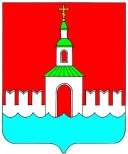 АДМИНИСТРАЦИЯ ЮРЬЕВЕЦКОГОМУНИЦИПАЛЬНОГО РАЙОНАИВАНОВСКОЙ ОБЛАСТИПОСТАНОВЛЕНИЕот  09.11.2017г   №_  466                г. ЮрьевецО прогнозе социально-экономического развития Юрьевецкого городского поселения Юрьевецкого муниципального района  на 2018 год и плановый период 2019 и 2020 годов.	 В соответствии со  статьей  173  Бюджетного  кодекса Российской Федерации, администрация Юрьевецкого муниципального района	ПОСТАНОВЛЯЕТ:	1.Одобрить прогноз социально-экономического развития Юрьевецкого городского поселения Юрьевецкого муниципального района на 2018 год и плановый период 2019 и 2020 годов (прилагается).	2.Внести прогноз социально-экономического развития Юрьевецкого городского поселения Юрьевецкого муниципального района на 2018 год и плановый период 2019 и 2020 годов одновременно с проектом бюджета Юрьевецкого городского поселения Юрьевецкого муниципального района на 2018 год и плановый период  2019  и 2020 годов на рассмотрение Совета  Юрьевецкого городского поселения Юрьевецкого муниципального района.Глава  Юрьевецкого			                    муниципального района                                                   Ю.И.Тимошенко